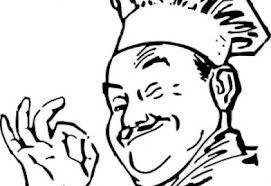 NEDELJNI MENI..............................................B O R A V A KB O R A V A KB O R A V A KB O R A V A KB O R A V A KB O R A V A KB O R A V A KD O R U Č A KD O R U Č A KD O R U Č A KR U Č A KR U Č A KR U Č A KR U Č A KDANDORUČAKNAPITAKUŽINASUPAGLAVNOJELOSALATADESERTPONEDELJAKUTORAKSREDAČETVRTAK03.05.2018.HLEB, JETRENA PAŠTETAČAJPECIVOGRAŠAK SA SVINJSKIM MESOMPETAK04.05.2018.HLEB,MARGARIN, MEDMLEKOPECIVOPASULJ SA SRPSKOM KOBASICOMKUPUS